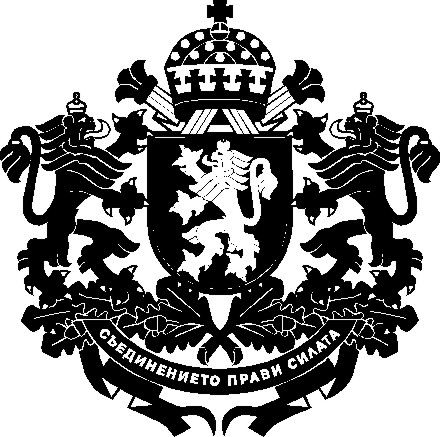                                   РЕПУБЛИКА БЪЛГАРИЯ         Министър на земеделието, храните и горитеДОМИНИСТЕРСКИЯ СЪВЕТНА РЕПУБЛИКА БЪЛГАРИЯД О К Л А ДотРумен Порожанов – министър на земеделието, храните и горитеОтносно: Проект на Постановление на Министерския съвет за изменение и допълнение на Наредбата за условията и реда за прилагане на схема за предоставяне на плодове, зеленчуци, мляко и млечни продукти в учебните заведения – Схема ”Училищен плод” и Схема „Училищно мляко“УВАЖАЕМИ ГОСПОДИН МИНИСТЪР-ПРЕДСЕДАТЕЛ,УВАЖАЕМИ ГОСПОЖИ И ГОСПОДА МИНИСТРИ,На основание чл. 31, ал. 2 от Устройствения правилник на Министерския съвет и на неговата администрация, внасям за разглеждане проект на Постановление на Министерския съвет за изменение и допълнение на Наредба за  условията и реда за прилагане на схема за предоставяне на плодове, зеленчуци, мляко и млечни продукти в учебните заведения – Схема ”Училищен плод” и Схема „Училищно мляко“.На основание Регламент (ЕС) № 1308/2013 на Европейския парламент и на Съвета от 17 декември 2013 година за установяване на обща организация на пазарите на селскостопански продукти и за отмяна на регламенти (ЕИО) № 922/72, (ЕИО) № 234/79, (ЕО) № 1037/2001 и (ЕО) № 1234/2007 (ОВ L 347, 20.12.2013 г.) от 2017/2018 учебна година двете училищни схеми „Училищен плод“ и „Училищно мляко“ се прилагат в България като обединена схема за предлагане на плодове, зеленчуци, мляко и млечни продукти в детските градини и училищата. Целта на схемата е насърчаване на здравословното хранене на децата, подобряване на хранителните им навици и увеличаване на възможностите за пазарна реализация на мляко, млечни продукти, плодове и зеленчуци в страната. Прилагането на схемата е на база Национална стратегия за прилагането на схема за предлагане на плодове, зеленчуци, мляко и млечни продукти в детските градини и училищата в Република България от учебната 2017/2018 до учебната 2022/2023 година включително (стратегията) и е уредено в Наредба за условията и реда за прилагане на схеми за предоставяне на плодове и зеленчуци и на мляко и млечни продукти в учебните заведения - схема „Училищен плод“ и схема „Училищно мляко“, приета с Постановление на Министерския съвет № 251 от 27.09.2016 г. (наредбата). С проекта на постановление се предлага промяна на сега действащата уредба,  прецизира се процедурата за избор на заявители, отпада служебния избор и се предоставят по-големи права на директорите на учебните заведения при избора на доставчици. Предвижда се също учебните заведения да обявяват на интернет страницата си обявлението за набирането на предложения за доставка на продуктите по съответна схема, а когато съответното учебно заведение няма собствена интернет страница, обявлението се публикува на интернет страницата на съответната община. Избраният заявител по съответната схема също се обявява на интернет страница.Предвидени са и някои технически корекции на текстове с цел по-голяма яснота.С проекта на Постановление на Министерския съвет за изменение и допълнение на Наредбата за  условията и реда за прилагане на схема за предоставяне на плодове, зеленчуци, мляко и млечни продукти в учебните заведения – Схема ”Училищен плод” и Схема „Училищно мляко“ се поставят следните цели:Опростяване при избора на заявител от страна на учебните заведения;Предоставяне на по-големи права на директорите на учебните заведения при избора на доставчици;Повишаване на ефективността на прилагане на схемата;Предвиждане на допълнителни контролни механизми при прилагането на схемата.Поставените цели са в съответствие с приоритетите и целите на Програмата за управление на правителството на Република България за периода 2017- 2021 г. и по-специално на мярка 610: Ефективно усвояване на средствата по Първи стълб на Общата селскостопанска политика (ОСП).Предложените промени в Наредбата за  условията и реда за прилагане на схема за предоставяне на плодове, зеленчуци, мляко и млечни продукти в учебните заведения – Схема ”Училищен плод” и Схема „Училищно мляко“ ще доведат до по-ефективно управление на схемите от учебните заведения, както и до засилване на контрола по нейното прилагане. Приемането и прилагането на проекта на Постановление няма да доведе до въздействие върху държавния бюджет. Промените в наредбата не налагат допълнителни разходи за нейните адресати. Към проекта на Постановление е приложена финансова обосновка за актове, които не оказват пряко и/или косвено въздействие върху държавния бюджет, съгласно чл. 35, ал. 1 т. 4, б. „б“ от Устройствения правилник на Министерския съвет и на неговата администрация.С проекта на постановление не се транспонират актове на ЕС, поради което не е необходимо да бъде изготвена таблица за съответствието с правото на ЕС.Съгласно чл. 26, ал. 3 и 4 от Закона за нормативните актове проектът на постановление заедно с проекта на доклад, частичната предварителна оценка на въздействие и становището на дирекция „Модернизация на администрацията“ на Министерския съвет са публикувани на интернет страницата на Министерството на земеделието, храните и горите и на Портала за обществени консултации със срок от 14 дни. Прилагането на тази разпоредба, определяща по-кратък срок, произтича от необходимостта да се гарантира ефективното и ефикасно управление на схемата през текущата учебна година. С цел осигуряване на ритмичност на доставките, директорите на учебните заведения ще имат възможност да направят нов избор на доставчик при отмяна на акта за одобрение, както и при отказ на одобрение от ДФ „Земеделие“.В съответствие с чл. 26, ал. 5 от Закона за нормативните актове справката от проведената обществена консултация е публикувана на интернет страницата на Министерството на земеделието, храните и горите и на Портала за обществени консултации. Проектът на Постановление на Министерския съвет за изменение и допълнение на Наредбата за условията и реда за прилагане на схема за предоставяне на плодове, зеленчуци, мляко и млечни продукти в учебните заведения – Схема ”Училищен плод” и Схема „Училищно мляко“ е съгласуван по реда на чл. 32 от Устройствения правилник на Министерския съвет и на неговата администрация. Направените целесъобразни бележки и предложения са отразени.УВАЖАЕМИ ГОСПОДИН МИНИСТЪР-ПРЕДСЕДАТЕЛ,УВАЖАЕМИ ГОСПОЖИ И ГОСПОДА МИНИСТРИ,Във връзка с гореизложеното и на основание чл. 47а от Закона за прилагане на общата организация на  пазарите на земеделски продукти на Европейския съюз  и чл. 8, ал. 2 от Устройствения правилник на Министерския съвет и на неговата администрация предлагам Министерският съвет да приеме приложения проект на Постановление на Министерския съвет за изменение и допълнение на Наредбата за  условията и реда за прилагане на схема за предоставяне на плодове, зеленчуци, мляко и млечни продукти в учебните заведения – Схема ”Училищен плод” и Схема „Училищно мляко“.С уважение,РУМЕН ПОРОЖАНОВМинистър Приложениe:Проект на Постановление на Министерския съвет;Частична предварителна оценка на въздействието;Становище на дирекция „Модернизация на администрацията“ на Министерския съвет по частичната предварителна оценка на въздействието;Финансова обосновка;Справка за отразяване на постъпилите становища по реда на чл. 32 – 34 от УПМСНА;Справка за отразяване на получените предложения и становища от проведената обществена консултация;Постъпилите становища;Проект на съобщение за средствата за масово осведомяване.